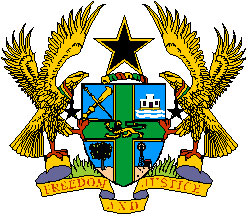 REPUBLIC OF GHANACOMPOSITE BUDGET FOR 2021-2024PROGRAMME BASED BUDGET ESTIMATES FOR 2021KUMASI METROPOLITAN ASSEMBLYPART A: STRATEGIC OVERVIEW1. ESTABLISHMENT OF THE METROPOLITAN ASSEMBLY	Kumasi Metropolitan Assembly is one of the forty three (43) districts in Ashanti Region. It was established by Legislative Instrument 2260 of 2018. It is 275.8 km from Accra.1.1 LOCATION AND SIZEKumasi covers a total land area of approximately 78.28km² and shares boundaries with Afigya Kwabre, Suame and Tafo to the north, Asokore Mampong and Oforikrom to the east, Asokwa to the south – east, Atwima Kwanwoma to the south and Kwadaso to the west.1.2 POPULATIONKumasi had a population of 1,730,249 according to the 2010 Population and Housing Census. However, due to the creation of five (5) Municipalities out of Kumasi Metropolitan Assembly, the city’s population is currently estimated to be 728,634. With an intercensal growth rate of 3.910%, it is estimated to increase to 731,487 in 2020 and 731,774. It has a sex ratio of 91.4. The population density of the city is 9,348 persons per square kilometer. It is completely urbanized therefore all the population reside in urban localities. However, 500,000 residents from the surrounding Districts work in KMA during daytime.2. VISION OF KUMASI METROPOLITAN ASSEMBLYTo become a Safe, smart City and Investment destination for both local and international investor’s3. MISSION STATEMENTThe Kumasi Metropolitan Assembly is committed to improving the quality of life of the people in the metropolis through the provision of essential services and creation of an enabling environment to ensure the total and sustainable development of the city.4. GOALTo create a human settlement that attracts, accelerates and sustains private sector development as well as the initiation and implementation of policies and plans for accelerated economic growth, poverty reduction and improved quality of life of the citizenry.5. CORE FUNCTIONSThe Assembly’s core functions are:Responsible for the overall development of the district;Formulate and execute plans, programmes and strategies for the effective mobilisation of the resources necessary for the overall development of the district; Promote and support productive activity and social development in the district and remove any obstacles to initiative and development; Initiate programmes for the development of basic infrastructure and provide municipal works and services in the district; Responsible for the development, improvement and management of human settlements and the environment in the district;In co-operation with the appropriate national and local security agencies, be responsible for the maintenance of security and public safety in the district; Act to preserve and promote the cultural heritage within the district; Performs Deliberative, Legislative and Executive functions. Preparation and submission of Development Plans and Budgets.Initiate, sponsor or carry out studies that may be necessary for the discharge of any of the duties conferred by LGA Act,2016 (ACT 936) or any other enactmentIn performance of its functions is subject to the general guidance and directions of the President on matters of national policies6. METRO ECONOMYa. Employment StatusAbout 63 percent of the population aged 15 years-64 years is economically active while 37percent are economically inactive.  This means there is abundant labour force for Investors. Out of the 63% labour force, 91% are employed while 9% are unemployed.Out of the 91% employed, the Private sector contributes 91.2% with the Public sector (Government Offices/Businesses) contributing 8.8%. Out of the 91.2% private sector employment, 79.2% fall under the private informal and 19.8% under private formal.38.4% of the employed is engaged in wholesale and retail trading, 13.6% in manufacturing and repairs, 8% in hospitality and service sector and 6.3% in educational sector. Others are 5.3% in Transport, 5% in Construction and 3% in Agriculture and forestry. b. Road NetworkKumasi has a total of 875.3 km length of road network linking residents to virtually all parts of the Metropolis. The road network in Kumasi can be categorized into asphalted (13%), Surface dressed (43%), Gravel Surface (35%) and un-engineered surface (9%).This means that (56%) of the road in the Kumasi Metropolis is relatively in good condition. However, there is the need to improve on the remaining 44%.c. Education91% of the population (11 years and older) are literate and 9% are illiterate.  Literacy rate is slightly higher for females (50.8%) than males (49.2%). There are about 337 Pre-Schools, 373 Primary Schools, 252 JHS, 22 SHS, 14 Tertiary Institutions and 2 Technical/Vocational schools in Kumasi Metropolitan Assembly. Most of these institutions are owned by the private sector. The Teacher-Pupil ratio is 1:24 for KG, 1:29 for the primary level and 1:17 for the Junior high school level.d. Health CareThe city has a number of health facilities manned by both the public and private sector operators. Notable among them are the Komfo Anokye Teaching Hospital (KATH), which is a national autonomous hospital, four (6) quasi Government hospitals, five (5) government hospitals, five (5) CHPS compounds, four (4) CHAG health facilities and thirty-seven (37) maternity homes.In addition, there are over ninety-one (91) known private health institutions and 20 Homeopathic/Acupuncture Clinics and 20 Private Laboratories in the metropolis. The doctor to patient ratio is 1:41,606 and nurse to patient ratio is 1:7,866e. TourismTourist Attractions include the following: Manhyia Museum, Rattray Park, Manhyia Palace, Military Museum, Kumasi Zoo, Okomfo Anokye Sod, Cultural Centre, Central Market, Kumasi City Mall and Kejetia.Again, 50% of the tourist who visit Ghana do visit Kumasi and there is a need to tap on this to improve tourism numbers in the Metropolis. Plans are also under way to ensure the city leverages on the rich culture of the Asante Kingdom to boost tourism by celebrating a Kumasi Week annually to sell Kumasi to the rest of the world.f. Water and Sanitation83% of the population use pipe-borne water, 11% depends on well, 2% on boreholes, 2% on River, 1% on spring/rainwater and rivers.On Waste management, 59% of liquid waste is disposed through gutters, 18% on the compounds of residents, 14% thrown on the street/outside the compound and 9% through the sewerage system.Solid wastes disposal is mainly (83%) done on public disposal site at Oti Landfill site, 11% on other dumpsites, 4% is either collected or burnt and 2% is buried by households. Though Six (6) Municipalities have been carved out from the Metropolitan Assembly, yet they continue to dump refuse at the Oti landfill site being managed by KMA. The Assembly allocates a significant portion of its budget every year to waste management activities and therefore require external support and funding for waste management. Kumasi is also seeking for investors to turn the waste into energy and production of fertilizers.g. EnvironmentKumasi is located in the Transitional forest zone with lots of trees and green making it the Garden City of West Africa. Unfortunately, over time, most of these trees have been lost and we are doing everything possible to get the old name (Garden City) back with the introduction of programs like Keep the City Clean and Green (KCCG). About 60,000 tree seedlings have been planted in the city.h. AgricultureAgriculture in the city are mostly crop farming, aquaculture, horticulture, animal rearing and agro processing. Farming is limited to small scale staple crops production (maize, plantain, cocoyam, cassava etc.), traditional crops (tomatoes, pepper, garden eggs etc.) and exotic crops (cabbage, carrot, green pepper, lettuce etc.) mostly undertaken at the peri-urban areas.Some Agro-processing plants for cocoa, fruits and bamboo have been established. The city remains a net importer of agricultural produce.i. Market FacilitiesKumasi being the center and main transit point for the exchange and transportation of goods and services between the Southern and Northern parts of Ghana and beyond, is blessed with some major market centers for commercial activities. These include: Kumasi Central Market which is the largest single open-air market in Ghana. It serves as a commercial nerve for the entire nation and beyond. The redevelopment of the Kejetia terminal which has its first phase completed (yet to be opened) would serve as a terminal for commercial vehicles that transport commuters to transact business at the Central Market and other business centers in the Central Business District (CBD).Adum is the main commercial center for wholesale and retail activities in mainly imported goods. It has about 5,000 stores and stalls fully occupied by traders dealing in a wide array of products.The city also has a number of satellite markets that complement the efforts of the Central Market in servicing clients. Notable satellite markets within the metropolis are AfuaKobi, Asafo, Bantama and Krofrom,Sokoban Wood Village activities are dominated by small scale wood processing and sale of veneers and semi- finished timber products. Shops and sheds in the wood village are owned by private individuals which provide direct employment to over 2,020 people. Growing commercial activities in the area has attracted financial institutions and other businesses.j. EnergyThe electricity coverage is 100% in the Metropolis. Kumasi has 5 bulk supply points with over 231km of overhead lines and 140.6km underground cables. The monthly electrical energy consumption is averagely 120MW. However, the spate of growth in the Metropolis has far outpaced the rate of electricity generation and supply. This has resulted in overloading of feeders and transformers. Thus, the status of electricity supply from the national grid to various parts of the Metropolis is generally characterized by frequent power cuts.k. Investment Potentialsi. Location AdvantageNodal CityCentre of commerceTrans-West African road networkAccessible from all parts of the countryii. Population AdvantageKumasi City is the most populous city in Ghana.It has a population growth rate of 3.9103%.A population density of 10,606 persons per square meter, it is one of densely populated cities in Ghana.iii. Economic Advantages:Tax holidaysLarge market/Effective demandSecurity and Legal InstitutionsAvailability of Landiv. Investment Opportunitiesa. Multi-Storey Car Park and Bus TerminalMore than 10,000 cars enter the CBD dailyMore than 5000 shops at AdumMore than 500,000 shoppers come to the CBD dailyb. Housing DevelopmentAirport City Housing DevelopmentHotel and Recreational Facility at Royal Golf ClubManhyia Housing Redevelopment (Rationale: an old settlement degenerated into slum closer to the Asante King)c. Waste to EnergyWaste generation in Kumasi is growing, largely as a result of increasing population and economic growth. In 2015/16 it was estimated that total solid waste generation in Kumasi was 756,000 tons, and this is expected to rise.Energy recovery is more favourable than disposal to landfill, the Kumasi Metropolitan Assembly, striving for investors in waste to energy to help solve the sanitation crises.Recreational FacilitiesLarge capacity theatre and conference facility Amakom Children’s Park reconstruction Redevelopment of the Kumasi ZooRattray Park7.  KEY ACHIEVEMENTS IN 202011,150 Trees planted in the Keep Kumasi Clean and Green (KKCG) project.Furnished Circuit Court at Adum1 No. Borehole with Overhead Tanks (Rambo 400) at Boukrom Market5. 4 No. 10 Seater Institutional Toilets with Mechanised Borehole and Overhead tank 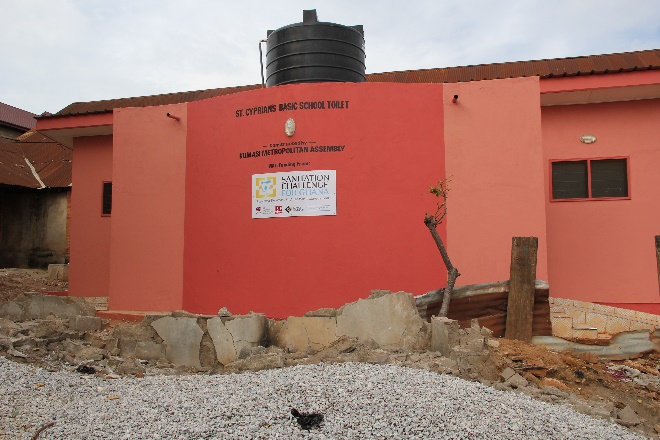 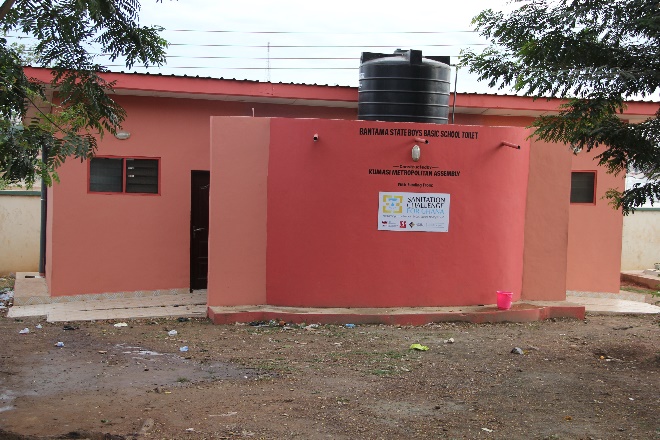 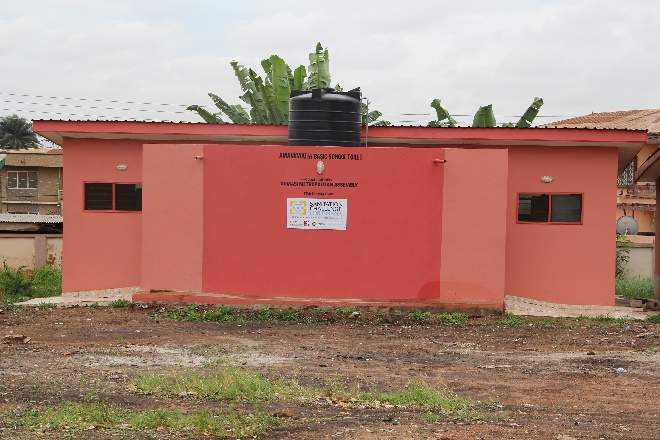 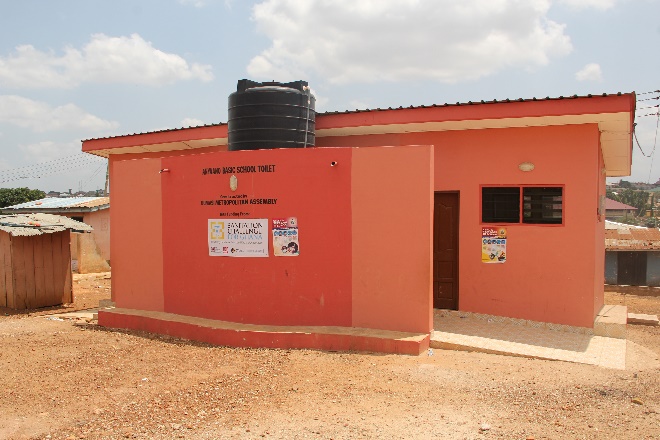 Pump House and Additional Headworks at Oti Landfill Site.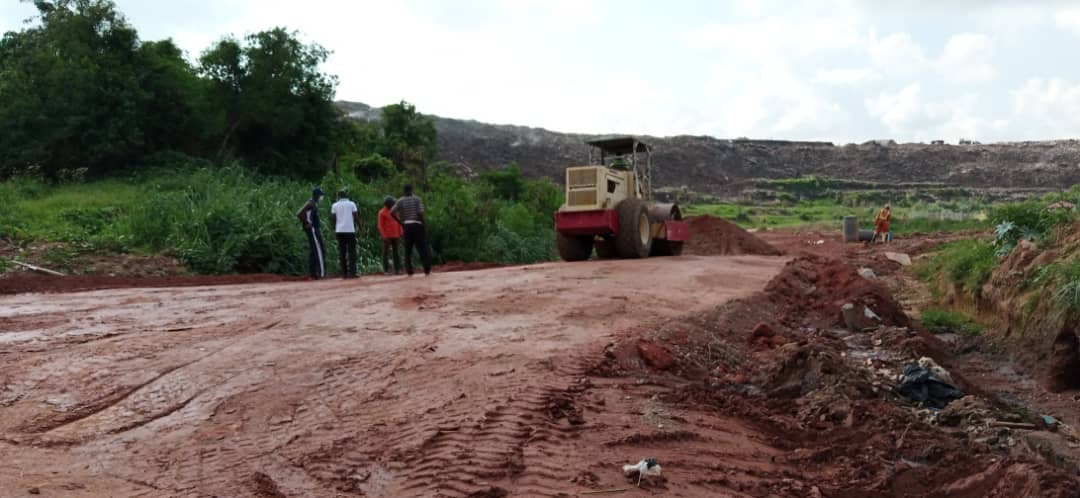 Figure 12: 1Km Haul Road to the Liquid Waste Treatment System at OtiNew Nhyiaeso Sub Metro Office8. FINANCIAL PERFORMANCE FOR 2020a. IGF REVENUE PERFORMANCETable 1: IGF Revenue performance from 2018 to August, 2020Table 1 above indicates that IGF revenue performance of 2018 and 2019 were 93.55% and 95.36% of the estimated respectively.  The Assembly had realized an amount of GH¢13,178,113.793 out of the 2020 target of GH¢23,100,000 representing 57.05% as at August, 2020.b. REVENUE PERFORMANCE – ALL REVENUE SOURCESTable 2: Revenue performance from 2018 to August, 2020Table 2 above illustrates the total revenue performance of the Assembly for the period. The total revenue performance stood at 49.80% and 79.30% for 2018 and 2019 respectively. As at August, 2020, actual total revenue was GH¢28,526,650.99 which represented 48.46% of the estimates for the year. Out of this amount, IGF contributed GH¢13,178,113.79 while the remaining amount of GH¢15,348,537.20 was received from Grants.c. EXPENDITURE PERFORMANCE – IGFTable 3: IGF Expenditure performance from 2018 to August, 2020Table 3 above shows IGF expenditure performance stood at 93.53% and 95.36% for 2018 and 2019 respectively. As at August, 2020, actual IGF expenditure was GH¢13,162,365.85 which represented 56.98% of the IGF estimates of GH¢23,100,000.00.d. TOTAL EXPENDITURE PERFORMANCETable 4: expenditure performance from all sourcesAs at August, 2020, actual expenditure from all sources was GH¢28,942,779.17 which represented 49.17% of the overall budget of GH¢58,867,392.95. This amount is distributed to the programmes as indicated in table 5.2020 PERFORMANCE BY PROGRAMMESTable 5 : 2019 Expenditure Performance by Programmes9. ADOPTED POLICY OBJECTIVES IN LINE WITH SDGs, TARGETS AND COSTTable 6: Adopted Policy Objectives10. POLICY OUTCOME INDICATORS AND TARGETSTable 7: Policy Outcome Indication and TargetTable 1 above indicates the policy outcome indicators of the Assembly using 2019 as the baseline year, 2020 as the current performance and 2021 as the target.11. REVENUE MOBILIZATION STRATEGIES FOR MAJOR REVENUE SOURCESMajor revenue source for Kumasi Metropolitan Assembly include Property Rate, Revenue from Market (toll and rent), On-Street Parking and Lorry Park, Business Operating Permit, Building/Development Permits, Rattray Park among others. Strategies for enhancing revenue from these sources are;Table 8: Revenue Mobilization StrategiesPART B: PROGRAMME 1: MANAGEMENT AND ADMINISTRATIONBUDGET PROGRAMME OBJECTIVESObjectives of this programme are; To integrate and institutionalize planning and budgeting through participatory processTo strengthen and operationalize the sub district structures and ensure consistency with Local Government laws.To provide legislative oversight responsibilities for the Assembly , Sub-district structures and other agenciesTo provide efficient human resource management of the AssemblyEnsure full political, administrative and fiscal decentralizationBUDGET PROGRAMME DESCRIPTIONThe program seeks to perform the core functions of ensuring good governance and balanced development of the District through the formulation and implementation of policies, planning, coordination, monitoring and evaluation in the area of local governance. The Program is being implemented and delivered through the offices of the Central Administration and Legal Departments. The various units involved in the delivery of the program include; General Administration Unit, Planning Unit, Procurement Unit, Human Resource and Records Unit. It seeks to provide administrative and logistic support services for the smooth operation of other departments and Sub-Metropolitan councils.The programme is mainly delivered by the Central Administration and Legal Departments. The various units involved with the delivery of the programme include;General AdministrationPlanning and Coordination UnitHuman Resource UnitLegal DepartmentMetropolitan/City Guards (Security)The programme is being implemented with the total support of all staff of the Central Administration, Human Resource and the Legal Department totaling four hundred and sixty-five (465). They include Administrators, Planners, Human Resource Managers, Lawyers, Metro Guards, Executive Officers, Drivers, Cleaners and Laborer’s.The programmme is to be funded with transfers from the Central Government (sector specific transfers and salaries), District Assembly Common Fund (DACF), Donor funds, District Development Facility (DDF) and the Internally Generated fund – IGF.BUDGET SUB-PROGRAMME SUMMARYPROGRAMME 1: MANAGEMENT AND ADMINISTRATIONSUB PROGRAMME SP1.1: GENERAL ADMINISTRATIONBudget Sub-Programme ObjectiveThe objectives of the General Administration sub program are;    Ensure full political, administrative and fiscal decentralizationBudget Sub Programme DescriptionThe General Administration sub-programme looks at the provision of administrative support and effective coordination of the activities of the various departments through the Office of the District Co-ordinating Director. The sub-programme is responsible for all activities and programmes relating to general services, internal controls, procurement/stores, transport, public relation and security.The core function of the General Administration unit is to facilitate the Assembly’s activities with the various departments, quasi institution, and traditional authorities. In addition, the Metropolitan Security Committee (MESEC) is mandated to initiate and implement programmes and strategies to improve public security in the Metropolis.Under the sub-programme the procurement processes of Goods and Services and Assets for the Assembly and the duty of ensuring inventory and stores management is being led by the Procurement/Stores Unit. Activities under this sub programme include training and development of staff through capacity building programmes, payment of utilities, strengthening of sub district structures, general maintenance of Assembly property, provision of financial assistance to the public and supply of office equipment and facilities. Organizing statutory programmes, public sensitization programmes just to mention a few.This sub-programme is carried out by mainly by the Central Administration Department and units as well as the Sub Metropolitan Councils of the Assembly. The sources of funds of this sub programme are internally generated fund, District Assemblies’ Common Fund and transfers from Central Government.Beneficiaries of the sub programme are the staff of the Assembly and the general public. The challenges include inadequate funds and logistics.A total staff strength of three hundred and twenty one (321) is expected to ensure the implementation of this sub-programme.Budget Sub-Programme Results StatementThe table indicates the main outputs, its indicators and projections by which the performance of this sub-programme is measured. The past data indicates actual performance whilst the projections are the estimates of future performance.Table 9: Budget Sub-Programme Results Statement Budget Sub-Programme Operations and ProjectsThe table lists the main Operations and Projects to be undertaken by the sub-programme.Table 10: Operations and ProjectSUB PROGRAMME SP1.2: Planning and CoordinationBudget Sub-Programme ObjectiveThe objectives of this sub program are to To integrate and institutionalize planning and budgeting through participatory processTo ensure monitoring and evaluation of all development projects and programmes.Budget Sub Programme DescriptionThe sub-programmes coordinate policy formulation, preparation and implementation of the District Medium Term Development Plan and Monitoring and Evaluation Plan. The main unit for the delivery is the Planning Unit.  The main sub-program operations include;Preparing and reviewing District Medium Term Development Plans and Monitoring & Evaluation Plans. Co-ordinate and develop annual action plans, monitor and evaluate programmes and projects Periodic monitoring and evaluation of entire operations and projects of the Assembly to ensure compliance of rules, value for money and enhance performance.Organizing stakeholder meetings, public forum and town hall meetingsA total staff strength of six (6) would be expected to carry out this Sub programme.IGF and DACF are the major sources of funds for Planning and Coordination sub-programme, the challenges being the untimely releases of funds and inadequate logistics.The beneficiary of the sub-programme is the Assembly.Budget Sub-Programme Results StatementTable 11: Budget Sub-Programme Results StatementBelow are the main outputs, indicators and projections by which the Assembly measures performance of this sub-programme.Budget Sub-Programme Operations and ProjectsThe table lists the main Operations and Projects to be undertaken by the sub- programme.Table 12: Operations and ProjectsPROGRAMME 1: MANAGEMENT AND ADMINISTRATIONSUB PROGRAMME SP1.3: Legal1. Budget Sub-Programme ObjectiveThe objective of this sub program is to provide adequate legal services to support the effective and efficient implementation of policies and programmes of the Assembly and provide legislative oversight responsibilities for the Assembly, Sub-structures and other agencies.2. Budget Sub Programme DescriptionThis Sub-programme provides adequate technical and logistical support to enhance legal performance of the Assembly. It also ensures that all agreements, contracts and engagements of the Assembly are undertaken in accordance with the required legal provisions and policies to ensure the desired results are achieved.Among the activities undertaken through this Sub-programme are provision of logistics and building the capacities of the Metro Guards to enhance their performance. It also supervises the marriage registry.This Sub-programme is carried out by the Legal Department of the Assembly. It is expected that a total number of one hundred and thirty eight (138) staffs will carry out this sub programme.The funding sources of this sub-programme include Internally Generated Fund, District Assemblies Common Fund and District Development Fund.Beneficiaries of this sub programme include the Judicial Service, civil society groups, business community, transport organisations, Churches, pedestrians, security services and the general public.3. Budget Sub-Programme Results StatementBelow are the main outputs, indicators and projections by which the Assembly measures performance of this sub-programme.Table 13: Budget Sub-Programme Results Statement4. Budget Sub-Programme Operations and ProjectsThe table lists the main Operations and Projects to be undertaken by the sub- programme. Table 14: Operations and ProjectsBUDGET SUB-PROGRAMME SUMMARYPROGRAMME1: Management and AdministrationSUB-PROGRAMME 1.4 Human Resource ManagementBudget Sub-Programme ObjectiveTo achieve institutional performance goals that are linked to the individual and team performance objectives, as the basis for measuring performance results and merit.To provide Human Resource Planning and Development of the Assembly.To develop capacity of staff to deliver quality services.Budget Sub-Programme DescriptionThe Human Resource Management seeks to improve the departments, division and unit’s decision making and build capacity of the manpower which will ultimately improve the workforce and organizational effectiveness. In carrying out this sub-programme it is expected that productivity would be enhanced at the Assembly as well as decision making in the management of Human Resource.Major services and operations delivered by the sub-program include human resource auditing, performance management, service delivery improvement, upgrading and promotion of staff. It also includes Human Resource Management Information System which ensures frequent update of staff records through electronic means, guaranteeing efficient and good salary administration, facilitation of recruitment and selection as well as postings of competent staff to fill available vacancies at the district.Eight (8) staffs will carry out the implementation of the sub-programme with main funding from GoG transfer, DACF-RFG and Internally Generated Fund. The work of the human resource management is challenged with limited logistics. The sub-programme would be beneficial to staff of the Departments of the Assembly, Local Government Service Secretariat and the general public. Budget Sub-Programme Results StatementThe table indicates the main outputs, its indicators and projections by which the District Assembly’s measure the performance of this sub-programme. The past data indicates actual performance whilst the projections are the Assembly’s estimate of future performance.Budget Sub-Programme Operations and ProjectsThe table lists the main Operations and projects to be undertaken by the sub-programmePROGRAMME 2: INFRASTRUCTURE DELIVERY AND MANAGEMENTBudget Programme ObjectivesThe objectives of this programme are to;    Develop human and institutional capacities for land use planningPromote resilient urban infrastructural development & maintenance, and basic service provision.   Ensure sustainable development and management of the transport sector  To accelerate the provision of affordable and safe drinking water Budget Programme DescriptionThis Sub-Program provides basic infrastructure support such as housing, roads and energy. It involves the expansion of good road network, acceleration of ongoing road projects and provision of awareness creation on safe driving practices. The programme is mainly delivered by the Works, Urban Roads and Physical Planning Departments. The various units involved with the delivery of the program include; Works Department Town & Country Department and Parks and GardeningUrban Roads DepartmentThe programme is being implemented with the total staff of one hundred and sixty-one (161). They include Engineers, Architects, Technicians, Planners, Drivers, Cleaners and Labourers.The program involves three (3) Sub-programmes. These includePublic Works ServiceUrban Roads ManagementPhysical and Spatial Planning DevelopmentThe programmme is to be funded with transfers from the Central Government (sector specific transfers, salaries) District Assembly Common Fund (DACF), Donor funds (e.g GIZ), District Development Facility (DDF) and the Internally Generated fund – IGF.The beneficiaries of this programme are Road Users, Estate Developers, Traditional Authorities, Land Owners, Contractors, Public Infrastructure users and the general public.PROGRAMME 2: INFRASTRUCTURE DELIVERY AND MANAGEMENTSUB PROGRAMME SP2.1: Public Works ServiceBudget Sub-Programme ObjectiveThe objectives of this sub program are to;Facilitate sustainable and resilient infrastructure development & maintenance, and basic service provision.   Implement integrated water resources management Budget Sub Programme DescriptionThe sub-programme is tasked with the responsibility of developing and implementing appropriate strategies and programmes that aims to improve the living conditions of rural dwellers through efficient infrastructures relative to housing and water supply. The department of Works comprising of former Public Works and Rural Housing Department is delivering the sub-programme.  The sub-program operations include;Facilitating the implementation of policies on works and report to the AssemblyAssisting to prepare tender documents for all civil works projects to be undertaken by the Assembly through contracts or community initiated projects.Facilitating the construction, repair and maintenance of public buildings and drains along any streets in the major settlements in the Metropolis.Facilitating the provision of adequate and wholesome supply of potable water for the entire Metropolis.Assisting in the inspection of projects undertaken by the District Assembly with relevant Departments of the Assembly.Provide technical and engineering assistance on works undertaken by the Assembly.The Public Works Service sub programme is carried out with a total staff strength of one hundred and eleven (111).The beneficiaries of this sub programme are Assembly staff, property owners and the general public. The sources of fund for this sub programme are IGF, DACF, DDF and UDG. The challenges include inadequate funds and untimely releases.Sub-Programme Results StatementThe table below indicates the main outputs, its indicators and projections by which the Assembly measures the performance of the sub programme;Table 15: Sub-Programme Results StatementBudget Sub-Programme Operations and ProjectsThe table lists the main Operations and Projects to be undertaken by the sub- programme.Table 16: Operations and ProjectsPROGRAMME 2: INFRASTRUCTURE DELIVERY AND MANAGEMENTSUB PROGRAMME SP2.2: Urban Roads ManagementBudget Sub-Programme ObjectiveThe objectives of this sub program are to;Ensure sustainable development and management of the transport sectorBudget Sub Programme DescriptionThis Sub-Programme ensures the provision of good and accessible roads as well as the management of existing roads in the metropolis.The activities undertaken through this sub progamme include the construction and maintenance of roads, storm drains, bridges and culverts. With a staff strength of five (5), this sub programme is carried out by the Department of Urban Roads of the Assembly.The sources of funds for this sub programme are; Internally Generated Fund, Central Government Transfers, District Assembly Common Fund, District Development and Road Fund.The challenges that underpin this sub programme are inadequate funds, unreliable climatic condition and external interference from the public. The general public are the beneficiaries of this sub programme.Table 17: Budget Sub-Programme DescriptionSub-Programme Results StatementThe table above indicates the main outputs, its indicators and projections by which the Assembly measures the performance of the sub programme;Budget Sub-Programme Operations and ProjectsThe table lists the main Operations and Projects to be undertaken by the sub- programme.Table 18: Operations and ProjectsPROGRAMME 2: INFRASTRUCTURE DELIVERY AND MANAGEMENTSUB PROGRAMME SP2.3: Physical and Spatial Planning Development1.   Budget Sub-Programme ObjectiveThe objective of this sub program is to Enhance inclusive urbanization and capacity for settlement planning.2.  Budget Sub Programme DescriptionThe sub-programme seeks to co-ordinate activities and projects of departments and other agencies including non-governmental organizations to ensure compliance with planning standards. It also focuses on the landscaping and beautification of the Metropolis. The Physical and Spatial Planning sub-programme is delivered through the Department of Physical Planning and tasked to manage the activities of the former department of Town and Country Planning and the department of Parks and Gardens in the Metropolis. Major services delivered by the sub-program include;Assist in the preparation of physical plans as a guide for the formulation of development policies and decisions and to design projects in the Metropolis.Advise on setting out approved plans for future development of land.Assist to provide the layout for buildings for improved housing layout and settlement.Advise the Assembly on the siting of bill boards, masts and ensure compliance with the decisions of the Assembly.Undertake street naming, numbering of house and related issues.The sub programme is carried out by the Physical Planning Department with a staff strength of forty-five (45) to carry out the sub programme. The sources of funds for this sub programme are; Internally Generated Fund, Central Government Transfers, District Assembly Common Fund and GIZ support. The challenges of this sub programme are irregular and untimely release of transfers.Property owners, Traditional Authorities, Estate Developers general public are the beneficiaries of this sub programme.3.  Sub-Programme Results StatementThe table below indicates the main outputs, its indicators and projections by which the Assembly measures the performance of the sub programme;Table 19: Sub-Programme Results Statement4. Budget Sub-Programme Operations and ProjectsThe table lists the main Operations and Projects to be undertaken by the sub- programme.Table 20: Operations and ProjectsPROGRAMME 3:  SOCIAL SERVICES DELIVERYBudget Programme ObjectivesThe objectives of this programme are to;Enhance inclusive & equitable access & participation in education at all levelsEnsure sustainable, equitable and easily accessible healthcare servicesEstablish an effective and efficient social protection systemEnsure sanitation and hygienic environment. Budget Programme DescriptionThe social services delivery budget programme provides essential services in the areas of education, health, social intervention and community development. It ensures the provision of social amenities like educational infrastructure and health facilities.It bridges gender and equity gaps in access to education and health care delivery, and ensure the reduction in STIs, TB and malaria and provide social protection to the vulnerable in society.The programme is delivered by the Education, Youth and Sports, Health and Social welfare and Community Department. The various units involved with the delivery of the program include;Ghana Health Service and Environmental Health UnitSocial Welfare & Community DevelopmentEducation, Youth and SportsThe programme is being implemented with the total support of staff of Social Welfare & Community Development, Health and Education, Youth and Sports Departments.The programme is to be implemented with a total staff strength of one hundred and eighty-three (183). They include Health Practitioners, Educationists, Social Workers and Sanitary Officers.The program involves three (3) sub-programmes. These includeEducation, Youth and SportsSocial Welfare and Community DevelopmentHealth Service delivery.The programmme is to be funded with transfers from the Central Government (sector specific transfers, District Assembly Common Fund (DACF), Donor funds, District Development Facility (DDF) and the Internally Generated fund (IGF).This programme involves three (3) sub-programmes which seeks to:Enhance inclusive & equitable access & participation in education at all levels   Bridge gender gap in access to education.   Establish an effective and efficient social protection system   Expand social protection interventions for the poor   Promote effective child development in all communities    Ensure effective appreciation of and inclusion of disability issuesPROGRAMME 3: SOCIAL SERVICES DELIVERYSUB PROGRAMME SP3.1: Education, Youth and Sports ManagementBudget Sub-Programme ObjectiveTo formulate and implement policies on Education in the District within the framework of National Policies and guidelines.Increase access to education through school improvement. To improve the quality of teaching and learning in the District. Budget Sub-Programme DescriptionThe Education and Youth Development sub-programme is responsible for pre-school, special school, basic education, youth and sports development or organization and library services at the District level. Key sub-program operations include;Advising the Assembly on matters relating to preschool, primary, junior high schools in the district and other matters that may be referred to it by the District Assembly.Facilitate the supervision of pre-school, primary and junior high schools in the DistrictCo-ordinate the organization and supervision of training programmes for youth in the district to develop leadership qualities, personal initiatives, patriotism and community spirit.Advise on the provision and management of public libraries and library services in the district in consultation with the Ghana Library Board.Advise the Assembly on all matters relating to sports development in the District.Organizational units delivering the sub-programme include the Ghana Education Service with funding from the GoG and Assembly’s Internally Generated Funds. Major challenges hindering the success of this sub-programme includes delay and untimely release of funds, inadequate office space and logistics.  Beneficiaries of the sub-programme are the general public. Sub-Programme Results StatementThe table indicates the main outputs, its indicators and projections by which the District Assembly measure the performance of this sub-programme. The past data indicates actual performance whilst the projections are the Assembly’s estimate of future performance;Table 21: Sub-Programme Results StatementBudget Sub-Programme Operations and ProjectsThe table lists the main Operations and Projects to be undertaken by the sub- programme.PROGRAMME 3: SOCIAL SERVICES DELIVERYSUB PROGRAMME SP3.2: Social Welfare and Community DevelopmentBudget Sub-Programme ObjectiveThe objectives of this sub program are toEstablish an effective and efficient social protection systemPromote effective child development in all communities Ensure effective appreciation of and inclusion of disability issuesBudget Sub Programme DescriptionThe Social Welfare and Community Development department is responsible for this sub-programme. Basically, Social Welfare aims at promoting and protection of rights of children, seek justices and administration of child related issues and provide community care for disabled and needy adults. Community Development is also tasked with the responsibility of promoting social and economic growth in the rural communities through popular participation and initiatives of community members in activities of poverty alleviation, employment creation and illiteracy eradication among the adult and youth population in the rural and urban poor areas in the District. Major services to be delivered include;Facilitating community-based rehabilitation of persons with disabilities.Assist and facilitate provision of community care services including registration of persons with disabilities, assistance to the aged, personal social welfare services, and assistance to street children, child survival and development, socio-economic and emotional stability in families.Assist to organize community development programmes to improve and enrich rural life through literacy and adult education classes, voluntary contribution and communal labour for the provision of facilities and services such as water, schools, library, community centres and public places of convenience. This sub programme is undertaken with a total staff strength of fifty-even (57) with funds from GoG transfers (PWD Fund), UNICEF Support, DACF and Assembly’s Internally Generated Funds. Challenges facing this sub-programme include untimely release of funds, inadequate office space and logistics for public education. Sub-Programme Results StatementThe table indicates the main outputs, its indicators and projections by which the District Assembly measure the performance of this sub-programme. The past data indicates actual performance whilst the projections are the Assembly’s estimate of future performance;Table 22: Sub-Programme Results StatementBudget Sub-Programme Operations and ProjectsThe table lists the main Operations and Projects to be undertaken by the sub- programme.Table 23: Operations and ProjectsPROGRAMME 3: SOCIAL SERVICES DELIVERYSUB PROGRAMME SP3.3: HEALTH SERVICES DELIVERYBudget Sub-Programme ObjectiveThe objective of this sub program is to ensure sustainable, equitable and easily accessible healthcare services to the people within the metropolis.Budget Sub Programme DescriptionThis Sub-Programme seeks to increase health infrastructure for efficient health care service delivery and reduces the incidence of malaria HIV/AIDS/STDs and TBs.It also guards against the stigmatisation and discrimination against persons living with HIV/AIDS and improve service delivery to mitigate the impact of HIV/AIDs on individual families and communities.This sub programme is carried out by Health Department and the Environmental Health Unit. In all, One Hundred and ninety-seven (197) staff are expected to carry out this sub programme. Beneficiaries are Ghana Health Service, Environmental Health staff, PLWHAs and the general public.The funding source for this programme are Internally Generated Fund, District Assemblies’ Common Fund, District Development Facility, SIF and donor support.Some of the challenges under this programme are inadequate funding, stigmatisation against PLWHAs. Sub-Programme Results StatementThe table below indicates the main outputs, its indicators and projections by which the Assembly measures the performance of the sub programme;Budget Sub-Programme Operations and ProjectsTable 24: Budget Sub-Programme Operations and ProjectsThe table lists the main Operations and Projects to be undertaken by the sub- programme.Table 25: Operations and ProjectsPROGRAMME 4: ECONOMIC DEVELOPMENTBudget Programme ObjectivesThe objectives of this programme are toEnsure sustainable development of Small and Medium EnterprisesPromote domestic tourism to foster national cohesion as well as redistribution of income.Improve agricultural productivity Ensure sustainable development and management of the transport sectorBudget Programme DescriptionThe program aims at making efforts that seeks to improve the economic well-being and quality of life for the Metropolis by enhancing road safety, tourism, creating and retaining jobs and supporting or growing incomes. It also seeks to empower small and medium scale business both in the agricultural and services sector through various capacity building modules to increase their income levelsThe sub-programmes under this programme are Development of Trade and Industry, Agricultural Development, Transport management and Tourism Development.The programme is to be undertaken by the Agricultural, Transport & Traffic Management and Trade & Tourism Department.The various units to carry out this programme includes;Trade, Industry and TourismThe Agricultural DepartmentTransport DepartmentThe programme is implemented with the total staff strength of thirty-two (32). They include Transport Officers, Extension Officers, Agric Officers and Business Advisory OfficersThe programmme is to be funded with transfers from the Central Government (Salaries and sector specific transfers), District Assembly Common Fund (DACF), Donor funds (AFD, CIDA), District Development Facility (DDF) and the Internally Generated fund (IGF).PROGRAMME 4: ECONOMIC DEVELOPMENTSUB PROGRAMME SP4.1: Development of Trade and IndustryBudget Sub-Programme ObjectiveTo ensure sustainable development of SMEs and management of trade and industry.Budget Sub Programme DescriptionThis Sub-Programme ensures the promotion of trade and industry through the promotion of small and medium enterprises. Activities under the sub programme mainly are geared towards sensitization of SMEs on the relevance of engaging in private ventures as well as strengthen public private collaborations.This sub programme is carried out by the Trade and Industry Department and NBSSI specifically.The funding source for this programme are internally generated fund and District Assemblies’ Common Fund. The beneficiaries of this sub programme are Small and Medium Scale Businesses and the general public.The challenges under this programme are difficulty in identifying SMEs, inadequate logistics and funding.Sub-Programme Results StatementThe table below indicates the main outputs, its indicators and projections by which the Assembly measures the performance of the sub programme;Table 26: Sub-Programme Results StatementBudget Sub-Programme Operations and ProjectsThe table lists the main Operations and Projects to be undertaken by the sub- programme.Table 27: Operations and ProjectsPROGRAMME 4: ECONOMIC DEVELOPMENTSUB PROGRAMME SP4.2: Transport and Traffic ManagementBudget Sub-Programme ObjectiveThe objective of this sub program is to ensure sustainable development and management of the transport sectorBudget Sub Programme DescriptionThis Sub-Programme ensures effective and efficient transport system that will reduce travel time and increase productivity in the metropolis. Activities under the sub programme include implementing projects that would enable decongestion of the central business districts as well as other congested areas within the city such as construction of additional transport terminals.This is sub programme is carried out by the Transport Department of the Assembly with a Staff strength of sixteen (16) needed to carry out the activities outlined under the sub programme.The funding source for this programme are internally generated fund and urban development grant.The beneficiaries of this sub programme are transport operators and the general public.The challenges under this programme are logistics and inadequate funding. There is currently a donor support to address some of the challenges mentioned.Sub-Programme Results StatementThe table below indicates the main outputs, its indicators and projections by which the Assembly measures the performance of the sub programme;Table 28: Sub-Programme Results StatementBudget Sub-Programme Operations and ProjectsThe table lists the main Operations and Projects to be undertaken by the sub- programme.Table 29: Operations and ProjectsPROGRAMME 4: ECONOMIC DEVELOPMENTSUB PROGRAMME SP4.3: Agricultural DevelopmentBudget Sub-Programme ObjectiveThe objectives of this sub program are to;Improve agricultural productivity Budget Sub Programme DescriptionThis Sub-Programme ensures that agricultural produce are sent to various designated markets and made easily accessible to consumers on timely basis. It also includes training of farmers of best practices to achieve optimum yield. It involves the provision of logistics to the department of Agriculture for effective service delivery.This sub programme is to be carried out by the staff of the Department of Agriculture with a staff strength of seventeen (17).The sources of funds for this sub programme are Internally Generated Fund, District Assemblies’ Common Fund and Urban Development.  Inadequate funding is the main challenge for this sub programme.Beneficiaries of the sub programme are farmers, the general populace and staff of Agriculture Department.The challenges for this sub programme are inadequate funding, limited land space for agricultural activities and unreliable climatic conditions.Sub-Programme Results StatementTable 30: Sub-Programme Results StatementBudget Sub-Programme Operations and ProjectsThe table lists the main Operations and Projects to be undertaken by the sub- programme.Table 31: Operations and ProjectsPROGRAMME 4: ECONOMIC DEVELOPMENTSUB PROGRAMME SP4.4: TOURISM DEVELOPMENTBudget Sub-Programme ObjectiveThe objective of this sub program is to promote domestic tourism to foster national cohesion as well as redistribution of income.Budget Sub Programme DescriptionThis Sub programme seeks to make the metropolis a tourist attraction center by providing infrastructure that promotes domestic tourism.  It involves the creation of awareness of already existing tourism potentials within the metropolis to the general public.This sub programme is carried out by Metro Tourism Board. The funding source to carry out this sub programme are Internally Generated Fund and District Assembly Common Fund.The beneficiaries are the Assembly and the general public.The challenges of this sub programme are inadequate funds and unavailability of potential tourist sites.Sub-Programme Results StatementThe table below indicates the main outputs, its indicators and projections by which the Assembly measures the performance of the sub programme.Table 32: Sub-Programme Results StatementBudget Sub-Programme Operations and ProjectsThe table lists the main Operations and Projects to be undertaken by the sub- programme.Table 33: Operations and ProjectsPROGRAMME 5: ENVIRONMENTAL AND SANITATION MANAGEMENTBudget Programme ObjectivesThe objectives of this programme are to Improve access to sanitation and waste managementEnhance disaster preparedness for effective responseDevelop recreational facilities and promote cultural heritage and nature conservation in urban areasBudget Programme DescriptionThe Environmental and sanitation management program provides a healthy environment that safeguards improved environmental sanitation.  This involves the provision of improved sanitation facilities like household toilets and communal refuse dumps. It is responsible for the management of disaster and guarantee resource conservation within the entire metropolis. The programme is being delivered by the Waste Management, Disaster Management and Natural Resource Conservation Departments. The various units involved in the delivery of this programme include:Forestry Department and WildlifeGhana National Fire ServiceWaste Management DepartmentDisaster Management OrganisationThe programme is being implemented with the total staff strength of one hundred and fifty-six (56). They include Administrators, Planners, Public Health Officers, Public Health Engineers and Sanitary Officers.The programme involves three (3) sub-programmes. These include”Disaster Development and Management  Environmental Protection and Waste ManagementNatural Resource ConservationThe programmme is to be funded with transfers from the Central Government (District Assembly Common Fund (DACF), Donor funds (District Development Facility – DDF) and the Internally Generated fund - IGF.The challenges include unplanned cities, inadequate logistics, inadequate hydrants, limited funding and bad attitudes of residents.PROGRAMME 5: ENVIRONMENTAL AND SANITATION MANAGEMENTSUB PROGRAMME SP5.1: DISASTER DEVELOPMENT AND MANAGEMENTBudget Sub-Programme ObjectiveThe objectives of this sub program are to;Enhance disaster preparedness for effective responseReduce destruction of properties by perennial flooding to the barest minimum Minimize destruction of properties by fire outbreaksBudget Sub Programme DescriptionThis Sub-programme is responsible for the mitigation and reduction of natural disasters.  It puts measures in place to sanitize the public on disaster prone phenomena such as flooding and fire outbreaks. This sub programme is carried out by the National Disaster Management Organisation of the Assembly.  The sources of funds for this sub programme are Internally Generated Fund and District Assemblies’ Common Fund.  Beneficiaries of this sub programme are affected persons and the general public.Sub-Programme Results StatementThe table below indicates the main outputs, its indicators and projections by which the Assembly measures the performance of the sub programme;Table 34: Sub-Programme Results StatementBudget Sub-Programme Operations and ProjectsThe table lists the main Operations and Projects to be undertaken by the sub- programme.Table 35: Operations and ProjectsPROGRAMME 5: ENVIRONMENTAL AND SANITATION MANAGEMENTSUB PROGRAMME SP5.2: ENVIRONMENTAL PROTECTION AND WASTE MANAGEMENTBudget Sub-Programme ObjectiveThe objectives of this sub program are;Improve access to sanitationManage waste, reduce pollution and noiseAccelerate the provision of improve environmental sanitationBudget Sub Programme DescriptionThis Sub-Programme is to enhance the operation and performance of Waste Management, increase people’s access to improved sanitation facilitates and manage noise pollution in the metropolis. It provides logistical support to enhance the operations of the Waste Management Department.With a total staff strength of sixty-eight (68), this sub programme is carried out by the Waste Management Department and Environmental Health Unit of the Assembly.The funding source for this sub programme are Internally Generated Fund, District Development Facility, and District Assemblies’ Common Fund.The general public is the beneficiary of environmental protection and waste management sub programme.The challenges for the sub programme are apathy on the part of citizens towards improved sanitation and inadequate funding.Sub-Programme Results StatementThe table below indicates the main outputs, its indicators and projections by which the Assembly measures the performance of the sub programme;Table 36: Sub-Programme Results StatementBudget Sub-Programme Operations and ProjectsThe table lists the main Operations and Projects to be undertaken by the sub- programme.Table 37: Operations and ProjectsPROGRAMME 5: ENVIRONMENTAL AND SANITATION MANAGEMENTSUB PROGRAMME SP5.3: RESOURCE CONSERVATIONBudget Sub-Programme ObjectiveThe objectives of this sub program are to Develop recreational facilities and promote cultural heritage and nature conservation in urban areas.Budget Sub Programme DescriptionThis Sub-Programme aims at the conservation of natural resources to make them useful for future generations.  It focuses on activities that reverse degraded natural resources like planting and nurturing of trees to replace lost ones.The sub programme is carried out by the Department of Parks and Gardens The funding sources of fund for the Resource Conservation sub programme are internally Generated Fund, District Assemblies’ Common Fund and District Development Fund. The beneficiaries of this sub programme are the general public. The challenge confronted by this sub programme is inadequate funding.Sub-Programme Results StatementThe table below indicates the main outputs, its indicators and projections by which the Assembly measures the performance of the sub programme;Table 38: Sub-Programme Results StatementBudget Sub-Programme Operations and ProjectsThe table lists the main Operations and Projects to be undertaken by the sub- programme.Table 39: Operations and ProjectsPROGRAMME: BUDGET AND FINANCEBudget Programme ObjectivesThe objectives of this programme are to;Strengthen domestic resource mobilsationBudget Programme DescriptionThe Budget and Finance program ensures efficient and effective resource mobilization, enhance budget preparation as well as putting up mechanisms to ensure budgetary control. The sub programmes are Finance, Audit operations and Budgeting & Rating. The programme is being delivered by the Budget and Rating Department as well as the Finance Departments. The various units involved in the delivery of this programme include:Treasury UnitRevenue UnitInternal Audit UnitBudget & Rating DepartmentThe programme is being implemented with the total staff strength of one hundred and fifty-four (154). They include Accounts Officers, Budget Analysts, Internal Auditors and Revenue Collectors.The programme involves two (2) sub-programmes. These include:Finance and Audit OperationsBudget and Rating The programmme is to be funded with transfers from the Central Government (District Assembly Common Fund – DACF), Donor funds (District Development Facility – DDF) and the Internally Generated fund – IGF.Improve public expenditure management and budgetary controlEnhance domestic resource mobilisationPROGRAMME: BUDGET AND FINANCESUB PROGRAMME SP6.1: Finance and Audit OperationsBudget Sub-Programme ObjectiveThe objectives of this sub program are to; Enhance domestic resource mobilisationBudget Sub Programme DescriptionThis sub-programme provides effective and efficient management of financial resources and timely reporting of the Assembly finances as contained in the Public Financial Management Act, 2016 (Act 921) and Financial Administration Regulation, 2004. It also ensures that financial transactions and controls are consistent with prevailing financial and accounting policies, rules, regulations, and best practices.The sub-program operations and major services delivered include: undertaking revenue mobilization activities of the Assembly; keep, render and publish statements on Public Accounts; keep receipts and custody of all public and trust monies payable into the Assembly’s Fund; and facilitates the disbursement of legitimate and authorized funds. The sub-programme is manned by Accountants, Internal Auditors, Revenue Officers and Commission collectors with funding from GoG transfers District Assemblies’ Common Fund and Internally Generated Fund (IGF). The beneficiaries’ of this sub- program are the departments, allied institutions and the general public. This sub-programme in delivering its objectives is confronted by inadequate data on ratable items and inadequate logistics for revenue mobilization and public sensitization.The major challenges of the sub-programme are the untimely releases of funds and revenue leakages.The beneficiary of the sub-programme is the Assembly and the general public.Budget Sub-Programme Results StatementBelow are the main outputs, indicators and projections by which the Assembly measures performance of this sub-programme.Table 40: Budget Sub-Programme Results StatementBudget Sub-Programme Operations and ProjectsThe table lists the main Operations and Projects to be undertaken by the sub- programme.Table 41: Operations and ProjectsSUB PROGRAMME SP6.2: Budgeting and RatingBudget Sub-Programme ObjectiveThe objectives of this sub program are to Improve public expenditure management and budgetary controlEnhance domestic resource mobilisationBudget Sub Programme DescriptionThis Sub-Programme ensures the effective and efficient mobilization of fiscal resources as well as ensure prudent financial management of the Assembly.It involves mechanisms that promote revenue generation and improve resource management such as preparation of revenue improvement and preparation of expenditure warrants to ensure effective resource management.This sub-programme is carried out by the Budget and Rating department of the Assembly with a staff strength of six (6).This sub programme is funded with internally generated fund.The beneficiaries of the sub-programme is the Assembly, Ratepayers, Outsourced Companies, Ministry of Finance, Regional Coordinating Council, Ministry of Local Government and Rural Development, Office of the Head of Local Government Service, Contractors and District Assemblies’ Common Fund Secretariat.Budget Sub-Programme Results StatementBelow are the main outputs, indicators and projections by which the Assembly measures performance of this sub-programme.Table 42: Budget Sub-Programme Results StatementsBudget Sub-Programme Operations and ProjectsTable 43: Operations and ProjectsThe table lists the main Operations and Projects to be undertaken by the sub- programme.PART C: 
                                          CASH PLAN FOR THE 2020 FISCAL YEAR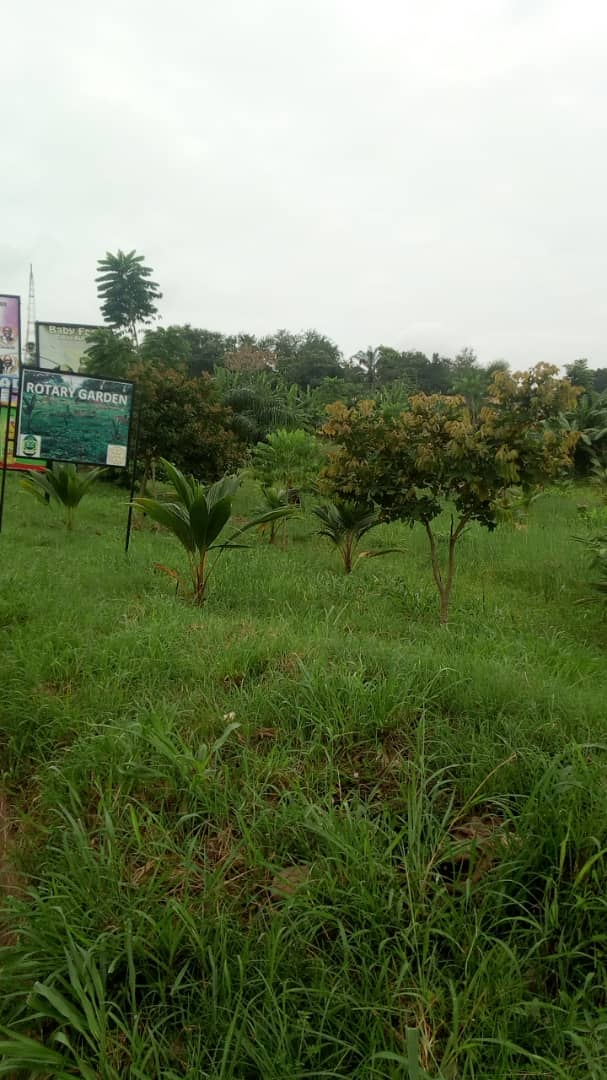 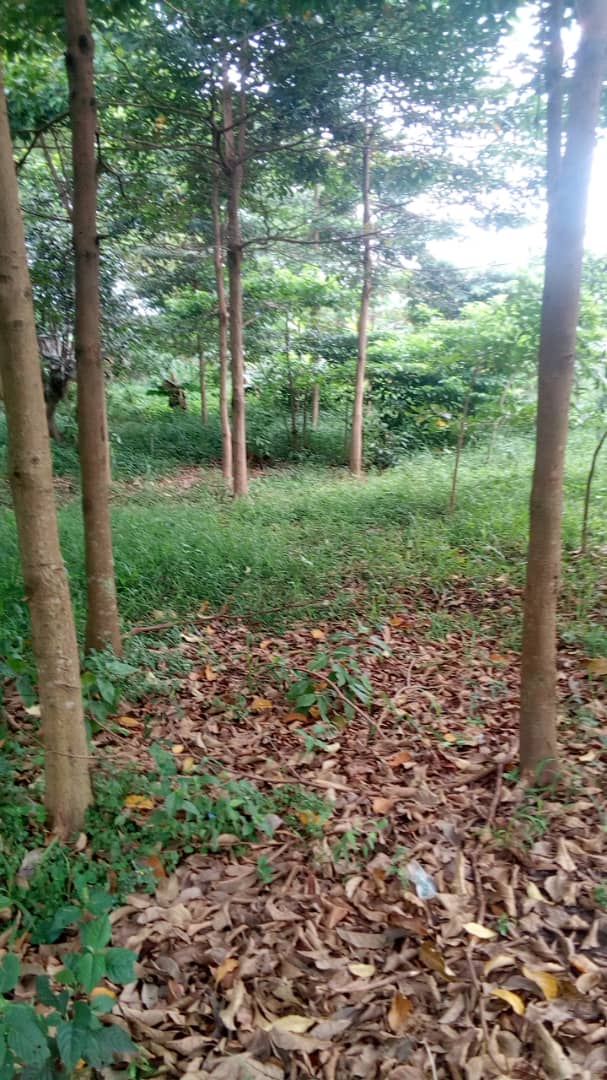 Figure 1:Coconut Plantation At Kma ClinicFigure 2: Ofram, Mahogany & Emire Plantation At Ahodwo Roundabout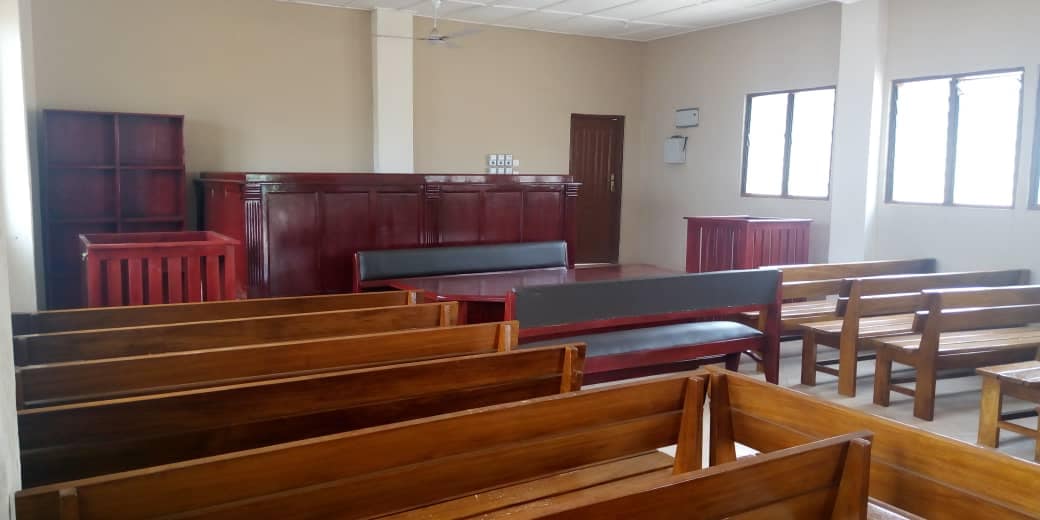 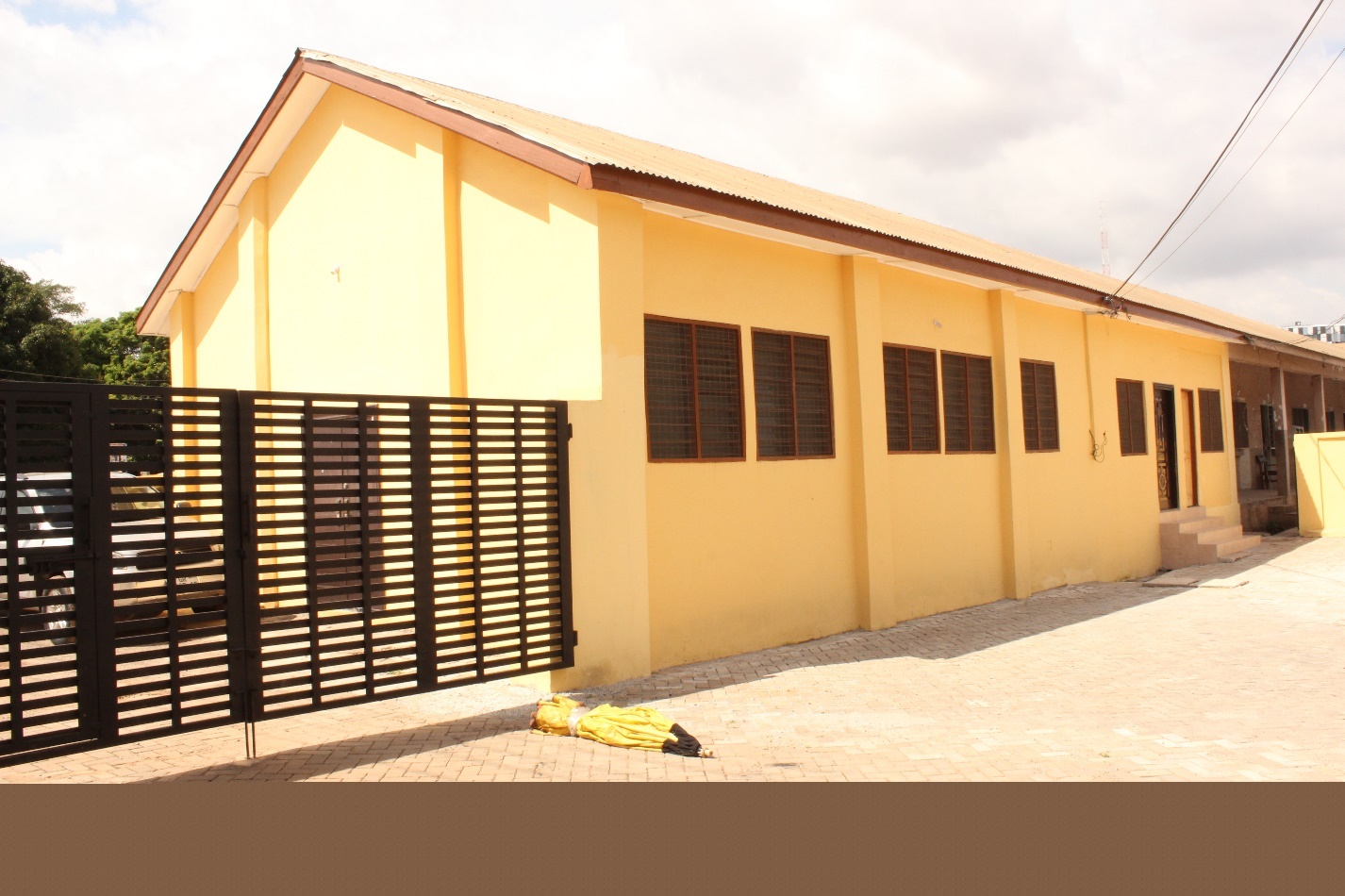                   Figure 3: Furnished Circuit Court Building At Adum3. Constructed and Furnished Kindergarten Block at AmakomFigure 5: Mechanized Borehole With An Overhead Tank at BoukromFigure 5: Mechanized Borehole With An Overhead Tank at Boukrom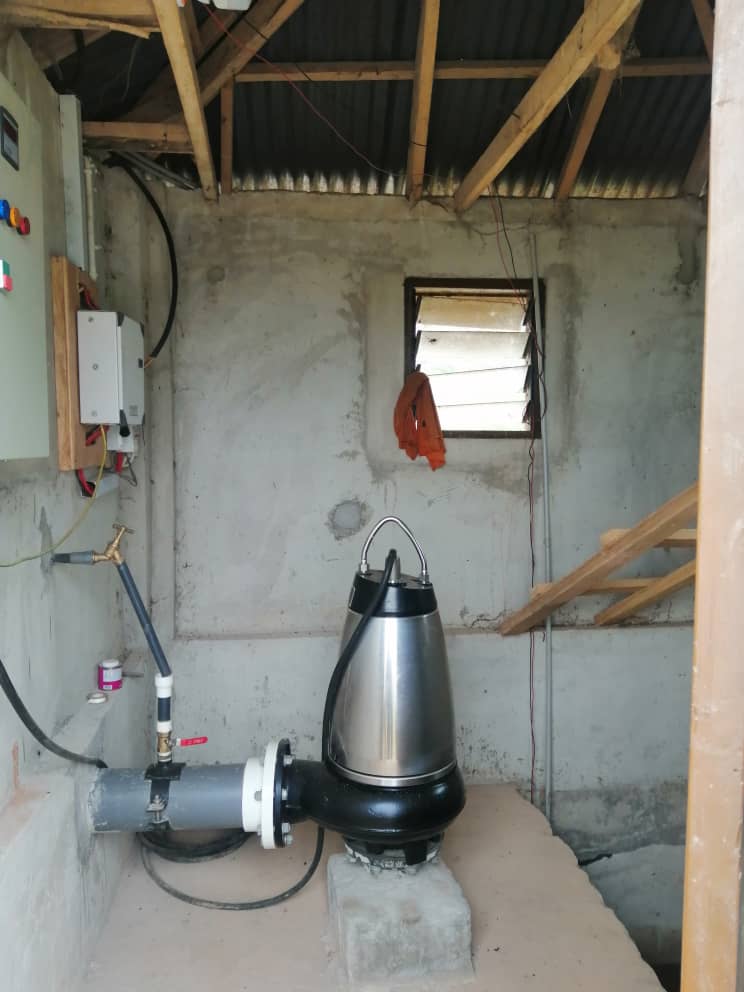 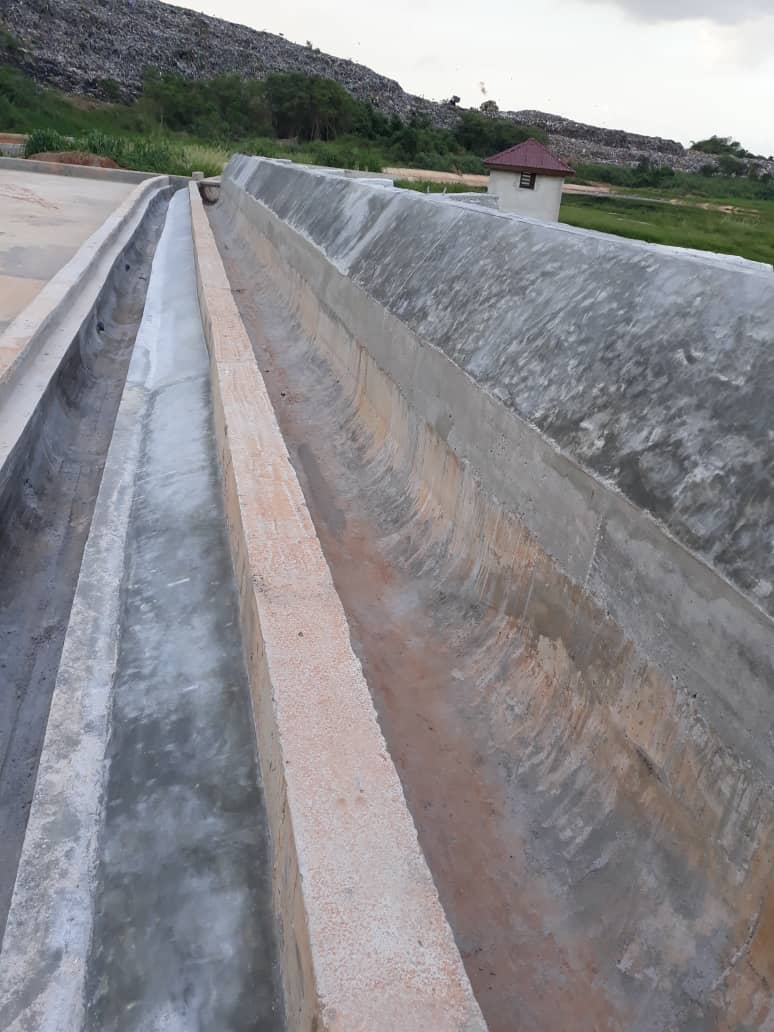 Figure 10: Installed Pump to Transfer Faecal SludgeFigure 11: Additional Works On the Headworks for Faecal Sludge Discharge Figure 11: Additional Works On the Headworks for Faecal Sludge Discharge Constructed 1Km Haul Road to the Liquid Waste Treatment System at OtiConstructed 1Km Haul Road to the Liquid Waste Treatment System at OtiConstructed 1Km Haul Road to the Liquid Waste Treatment System at OtiConstructed 1Km Haul Road to the Liquid Waste Treatment System at Oti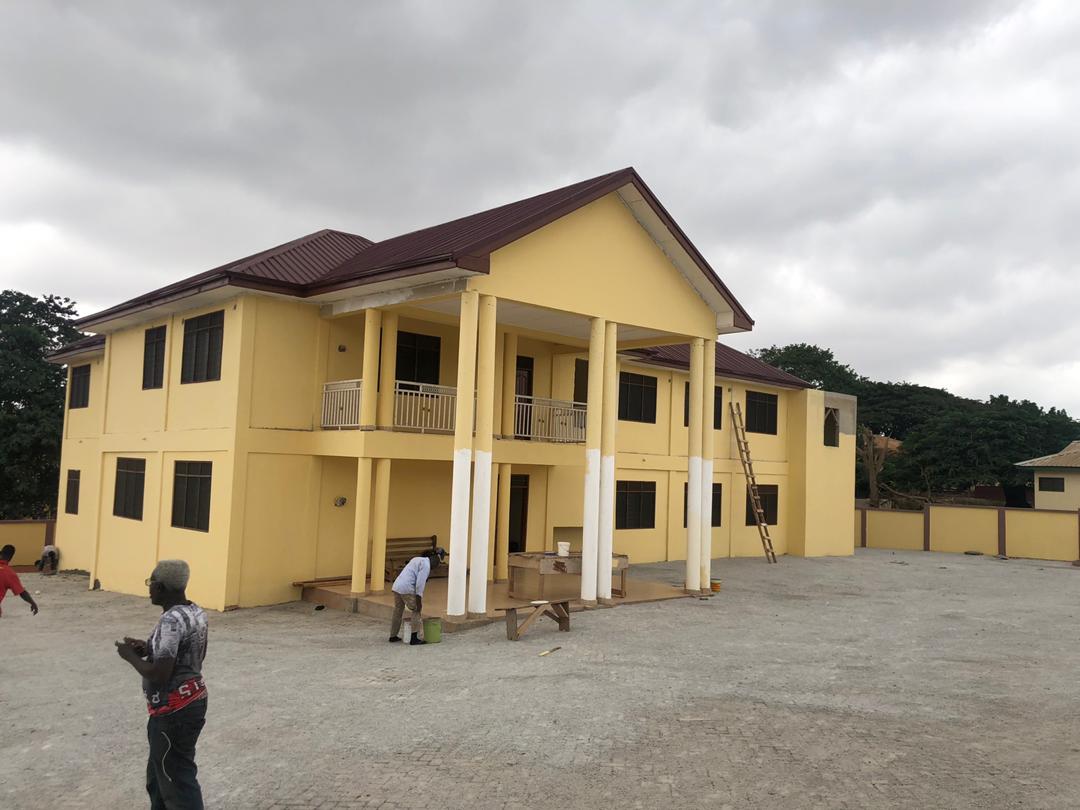 Figure 13: Constructed Nhyiaeso Sub-Metro Office at Fankyenebra.ITEM201820182019201920202020BudgetActual as at 31/12/18BudgetActual as at 31/12/19BudgetActual as at%BudgetActual as at 31/12/18BudgetActual as at 31/12/19BudgetAug. 2020 %Rates3,422,570.741,517,261.073,282,478.963,038,659.923,070,000.001,498,826.9548.82Fees8,575,096.008,680,625.759,926,000.009,305,251.949,771,700.006,084,385.7562.27Fines1,722,100.001,956,568.001,090,000.00998,434.21207,000.0079,104.6238.21Licenses7,676,395.136,253,479.198,764,521.048,140,415.578,523,000.004,568,131.1853.60Land1,512,000.001,158,940.38633,000.00602,357.68453,000.00362,335.7879.99Rent546,000.00533,501.83950,000.001,464,138.45825,000.00445,534.2854.00Miscellaneous80,000.001,916,005.00250,000.00192,724.35250,300.00139,795.2355.85Total23,534,161.8722,016,381.2224,896,000.0023,741,982.1223,100,000.0013,178,113.7957.05REVENUE PERFORMANCE - ALL REVENUE SOURCES REVENUE PERFORMANCE - ALL REVENUE SOURCES REVENUE PERFORMANCE - ALL REVENUE SOURCES REVENUE PERFORMANCE - ALL REVENUE SOURCES REVENUE PERFORMANCE - ALL REVENUE SOURCES REVENUE PERFORMANCE - ALL REVENUE SOURCES REVENUE PERFORMANCE - ALL REVENUE SOURCES REVENUE PERFORMANCE - ALL REVENUE SOURCES  ITEM 201820182019201920202020 % Perf. as at Aug. 2020  Budget  Actual  Budget  Actual  Budget  Actual as at Aug.  % Perf. as at Aug. 2020  IGF      23,534,161.87     22,016,381.22   24,896,000.00     23,741,982.12      23,100,000.00     13,178,113.79             57.05  Compensation Transfer      13,648,423.00     13,080,423.00     9,915,426.54       8,402,792.13      11,882,023.01       7,921,342.25             66.67  Goods and Services Transfer           489,326.69          424,400.24          96,769.47            13,797.13           105,395.83            96,321.12             91.39  Assets Transfer  DACF         8,000,220.00       4,271,945.92     6,759,439.00       3,742,974.49        8,846,799.28       2,207,198.36             24.95  MPs CF & SIF          3,380,000.00        3,128,658.10       1,600,000.00         2,102,105.05          2,269,359.71         1,270,460.00             55.98  PWD           359,386.20          148,052.85        352,000.00          250,177.63           442,339.96            56,675.48             12.81  UDG      24,614,435.03                          -                           -    DDF (DACF-RFG)      18,790,966.00       2,883,626.00   10,608,919.32       1,606,709.28           844,615.38          237,815.30             28.16  World Bank - Sanitation Challenge          772,452.00        2,600,000.00       2,388,998.77             91.88  World Bank - AFD       2,760,000.00        2,739,400.00          261,395.40               9.54  World Bank - GKMA        5,000,000.00                         -                    -    UNICEF             70,000.00            66,443.00             94.92  MAG             75,000.00            44,663.84          67,459.78            67,459.78             67,459.78          102,421.97           151.83  GUMPP        1,780,000.00          552,394.74     1,000,000.00                        -                            -                           -                    -    Stool Land Transfers           200,000.00          692,000.00        700,000.00          941,858.33           900,000.00          739,465.55             82.16  Total      94,871,918.79     47,242,545.91   55,996,014.11     44,402,307.94      58,867,392.95     28,526,650.99             48.46 2018 (GH¢)2018 (GH¢)2019 (GH¢)2019 (GH¢)2020 (GH¢)2020 (GH¢)%PERFITEMBUDGETACTUALBUDGETACTUALBUDGETACTUAL AS AT AUGUST 2020%PERFCOMPENSATION6,144,500.006,575,795.583,632,875.283,236,378.164,954,583.493,417,928.0168.99GOODS &SERVICES12,784,661.8712,719,025.4615,423,124.7216,543,369.6212,355,416.518,091,060.8465.49ASSETS4,605,000.002,716,761.905,840,000.003,962,234.345,790,000.001,653,377.0028.56TOTAL23,534,161.8722,011,582.9424,896,000.0023,741,982.1223,100,000.0013,162,365.8556.98ITEM201820182019201920202020Perf. % BUDGETACTUAL  BUDGETACTUAL BUDGETACTUAL AS AT AUGUSTPerf. % COMPENSATION        19,792,923.00         19,655,817.84          13,548,302.22           11,639,170.29         16,836,606.50        11,339,270.26 67.35GOODS & SERVICES        20,515,458.87         16,196,671.13          20,292,133.70           19,027,377.01         20,892,570.78        11,201,731.46 53.62ASSETS        54,563,536.92         11,385,258.66          22,155,578.19           13,732,320.34         21,138,215.67          6,401,777.45 30.29TOTAL        94,871,918.79         47,237,747.63          55,996,014.11           44,398,867.64         58,867,392.95        28,942,779.17 49.17NO.NAME OF BUDGET PROGRAMMEBUDGET (GH¢)ACTUAL AS AT August, 2020 (GH¢)PERCENTAGE PERFORMANCE1.MANAGEMENT AND ADMINISTRATION  16,956,531.10     9,336,858.67        55.06 2.INFRASTRUCTURE DELIVERY AND MANAGEMENT    8,656,642.15     3,256,130.08        37.61 3.SOCIAL SERVICES DELIVERY  11,627,863.94     6,716,962.84        57.77 4.ECONOMIC DEVELOPMENT    6,825,595.25     2,355,876.42        34.52 5.ENVIRONMENTAL AND SANITATION MANAGEMENT    7,816,822.75     4,943,223.95        63.24 6.BUDGET AND FINANCE    6,983,937.76     2,333,727.21        33.42 TOTALTOTAL  58,867,392.95   28,942,779.17        49.17 FOCUS AREA POLICY OBJECTIVEBUDGETECONOMIC DEVELOPMENT1. Strengthen domestic revenue mobilisation1,758,286.09ECONOMIC DEVELOPMENT2. Improve production efficiency and yield1,758,286.09ECONOMIC DEVELOPMENT3.Devise and implement policies to promote sustainable tourism that creates jobs1,758,286.09SOCIAL DEVELOPMENT4. Ensure free equitable and quality education for all by 203027,141,485.76SOCIAL DEVELOPMENT5. Improve safe and reliable water supply services for all27,141,485.76SOCIAL DEVELOPMENT6. Implement appropriate social protection systems and measures27,141,485.76SOCIAL DEVELOPMENT7. Achieve universal health coverage including financial risk protection access to quality health care service27,141,485.76GOVERNANCE, CORRUPTION & PUBLIC ACCOUNTABILITY8.  Deepen political and administrative decentralization17,870,299.56GOVERNANCE, CORRUPTION & PUBLIC ACCOUNTABILITY9. Devise and implement policies to promote sustainable tourism that creates jobs17,870,299.56GOVERNANCE, CORRUPTION & PUBLIC ACCOUNTABILITY10. Promote inclusive and sustainable industrialization17,870,299.56ENVIRONMENT, INFRASTRUCTURE & HUMAN SETTLEMENT11. Facilitate sustainable and resilient infrastructure development27,412,028.59ENVIRONMENT, INFRASTRUCTURE & HUMAN SETTLEMENT12. Enhance inclusive urbanisation and capacity for settlement planning27,412,028.59ENVIRONMENT, INFRASTRUCTURE & HUMAN SETTLEMENT13. Improve transport and road safety27,412,028.59ENVIRONMENT, INFRASTRUCTURE & HUMAN SETTLEMENT14. Sanitation for all and no open defecation by 203027,412,028.59ENVIRONMENT, INFRASTRUCTURE & HUMAN SETTLEMENT15. Inclusive settlements implementing inter climate change and disaster risk reduction27,412,028.59ENVIRONMENT, INFRASTRUCTURE & HUMAN SETTLEMENT16. Integrate climate change measures27,412,028.59TOTAL74,182,100.00Outcome Indicator Description Unit of Measurement Baseline Baseline Latest status Latest status Target Target YearValueYearValue  Aug. 2020YearValue Improved financial management Percentage growth in IGF 20197.862020(17.77)202112.50 Improved financial management % of expenditure performance201979.29202049.17202190Enhanced capacity of staff% of staff equipped with relevant skills 201965202040202170Enhanced Agriculture productivityNumber of farmers trained in improved technologies 201932220201992021450Improved access to sanitationProportion of wastes properly disposed of at public disposal site.201980202090202195Improved access to sanitationNumber of households with improved sanitation facilities20195,68820207,350202110,000Improved natural resource conservationNumber of trees planted and protected201917,245202011,150202135,000Improved access to safe drinking water% of population with access to potable water2019852020952021100Reduced congestion and shift system at the basic school levelNumber of schools under shift system201962020420215Improved access to quality healthcare Percentage of population accessing health services201990202095202199Fiscal, political and administrative functions of Assembly improvedPerformance assessment score in FOAT/DPAT2019972020982021100Enhanced participation, transparency and accountability. Percentage of stakeholders sensitized on Local governance2019802020852021100Improved Projects and Programmes ImplementationPercentage of Annual Action Plan (AAP) Implemented2019902020942021100S/NREVENUE ITEMSTRATEGY1Property RateComplete the revaluation of properties by the first quarter of 2021. The street naming and property addressing project is to be fully completed by end of year, 2020. The full implementation of a revenue collecting and tracking software (dLRev) to churn out reports on all property addresses that are paid-up or defaulted in real-time for necessary action is to be rolled out in 2021. Property rate Improvement Team formed2Market Toll / Lorry Park Tolls & On-Street ParkingToll collection would be collected wholly with a Point of sale (PoS) device hooked on to the revenue software to address leakages. This will be supported with a monitoring team that would be alternated every other day.3RentAll stores data/records of the Assembly are to be updated on the revenue software for effective monitoring on payments.4Business operating PermitThe revenue items have been shared amongst Sub-Metros, Outsourced Revenue Collecting Companies and Main Assembly. This has been tied to a performance measure. Monitoring will be intensified. 5Building & development PermitsIncreased statutory meetings for permitting purposes. All payments are to be made at the banks by Ratepayers. Development control Task Force formed and resourced6Rattary Park / Investment in Amusement ParksThe Park has undergone a major facelift with amenities that attracts and entertains both the young and old. The throughput increased in the first quarter of 2020 but slowed significantly due to the effects of Covid-9 pandemic. The Assembly continues to partner the contractor in planning attractive packages to grow revenues as well as enhancing the monitoring of activities at the Park. Main OutputOutput IndicatorPast YearsPast YearsProjectionsProjectionsProjectionsProjectionsMain OutputOutput Indicator20192020 (Aug)Budget Yr. 2021Indicative Yr. 2022Indicative Year 2023Indicative Yr. 2024Annual progress report preparedSubmission date7/2/208/2/217/2/228/2/238/2/245/2/25 Statutory meetings organizedNumber of meetings held321840404040Town hall meetings organized No of Town Hall meetings organized324444Management/HOD meetings heldNo. of  HODs meetings held10412121212Sub-metro Councils functionalNo. of Sub-metros functional555555Entity Tender Committees Meetings HeldNo. of Entity Tender Board meetings held12512121212Composite Annual Action Plan preparedDate of approval28/9/1827/9/1924/9/2023/9/2127/9/2227/9/23OperationsProjects (Investment)Internal management of the organizationProcure Computers and AccessoriesInformation, Education and CommunicationProcure 2No. Pick Up Trucks and 1No. Toyota Dyna VehiclesPromoting citizens participation in Local GovernanceDecongestion and Slum DevelopmentManpower skills developmentGender Related ActivitiesMain OutputOutput IndicatorPast YearsPast YearsProjectionsProjectionsProjectionsProjectionsMain OutputOutput Indicator20192020Budget Year 2021Indicative Year 2022Indicative Year 2023Indicative Year 2024MPCU meetings organizedNumber of meetings held434444Annual Action Plan preparedDate of approval28/9/1827/9/1926/10/2023/09/2127/09/2324/09/24Monitoring and Evaluation of projectsNumber of monthly monitoring visits organised12612121212OperationsProjects (Investment)Internal management of the organizationPlanning and policy formulationProcurement of office supplies and consumablesMain OutputOutput IndicatorPast YearsPast YearsProjectionsProjectionsProjectionsProjectionsMain OutputOutput Indicator20192020Budget Year 2021Indicative Year 2022Indicative Year 2023Indicative Year 2024Capacity of Metro Guards enhanced Number of metro guards trained and clothed473050505050Police stations upgradedNumber of  Police station facilities constructed102111Courts constructed or rehabilitatedNumber of Courts renovated111111MESEC Meetings OrganisedNumber of MESEC meetings held101210101010OperationsProjects (Investment)Internal Management of the OrganisationConstruction of 1No. Police Station at AsafoAcquisition of immovable and movable assetsConstruct 1No. Police Quarters at SubinConstruct 1No. Environmental Court at Bantama Main OutputsOutput IndicatorPast YearsPast YearsProjectionsProjectionsProjectionsProjectionsMain OutputsOutput Indicator20192020Budget Year2021Indicative Year2022Indicative Year2023Indicative Year2024Appraisal of staff annuallyNumber of staff appraisal conducted450355650650650650Administration of Human Resource Management Information System (HRMIS) Number of updates and submissions 12812121212Prepare and implement capacity building planComposite training plan approved by 31st Dec.31st Dec.31st Dec.31st Dec.31st Dec.31st Dec.Prepare and implement capacity building planNumber of training  workshop held44333Salary Administration Monthly validation  ESPV12812121212OperationsProjects Personnel and Staff ManagementMain OutputOutput IndicatorPast YearsPast YearsProjectionsProjectionsProjectionsMain OutputOutput Indicator20192020Budget Year 2021Indicative Year 2022Indicative Year 2023Indicative Year 2024Construction and renovation of Assembly Properties Number of properties renovated/constructed8510101515Provision of street bulbsNo of bulbs replaced6005001000100010001000Provide mechanized boreholes No of mechanized boreholes provided10510152020OperationsProjects (Investment)Acquisition of immovable and movable AssetsConstruction of office accommodation for Sub-Metros Routine Monitoring of programmes and projectsMaintenance and provision of Streetlights & electrical equipments in the Kumasi MetropolisDevelopment and Management of water systemsRehabilitate Assembly’s Markets & BungalowsConstruct 10No. Mechanised Boreholes.Paving of 1No. Event ground at Odeneho KwadasoConstruct 1No. Community/Social Centre at Abrepo JunctionMain OutputOutput IndicatorPast YearsPast YearsProjectionsProjectionsProjectionsProjectionsMain OutputOutput Indicator20192020Budget Year 2021Indicative Year 2022Indicative Year 2023Indicative Year 2024Sealing of RoadsKilometer length of road improved03km5.7km10km10km10kmConstruct u-drain Number of km constructed068888Construct foot bridges Number of footbridges constructed1036202020Resealing of RoadsKilometer length of road resealed9.5km5.0km15km15km15km15kmAsphalting of RoadsKilometer length of road asphalted12km35km80km80km80km80kmConstruct culvertsNumber of culverts constructed014445Roads ReshapedKilometer Length of roads reshaped0050505050OperationsProjects (Investment)Acquisition of immovable and movable AssetsConstruct guard rails within major streets of the Central Business District (CBD)Routine Monitoring of programmes and projectsConstruct 2No. 0.4Km & 3No. 0.6Km u-drainInternal Management of the OrganisationConstruct 6No. Metal footbridges over drains/streams in selected communitiesConstruct 250m length of open storm drain at CPC & 500m & 1000m length of u-drain at Adiebeba & Danyame respectivelyConstruct 3No. culvertsReconstruct outfall culvert at Subin Valley areaPothole patching/sectional repairs and resealing of roads in KumasiMain OutputOutput IndicatorPast YearsPast YearsProjectionsProjectionsProjectionsProjectionsMain OutputOutput Indicator20192020Budget Year 2021Indicative Year 2022Indicative Year 2023Indicative Year 2024Acquire legal title on Assembly landNumber of titles acquired015555Procure and install street signsNo. of poles procured and installed5080200200200200OperationsProjects (Investment)Acquisition of immovable and movable AssetsProcure and install street signs for street naming and property addressing projectLand use and spatial planningPast YearsPast YearsProjectionsProjectionsProjectionsProjectionsMain OutputsOutput Indicator20192020Budget Year2021Indicative Year2022Indicative Year2023Indicative Year2024Increase/improve educational infrastructure and facilitiesNumber of classroom blocks constructed887202020Increase/improve educational infrastructure and facilitiesNumber of school furniture supplied50012050050010001000Improve knowledge in science and math’s. and ICT in Basic and SHS Number of  participants in STMIE clinics110-150200250300Provide sponsorship for studentsNumber of students sponsored 200150200200200200Organize quarterly MEOC meetingsNumber of meetings organized424444OperationsProjects (Investment)Acquisition of immovable and movable assetsComplete the construction of No. 3-unit KG Blocks with Office, Store and Staffroom and 12-seater Toilet facilitySupport for educational programmesComplete the construction of 5No. 6-unit Classroom BlocksPromotion of girl child educationProcure 1,000 No. Dual/Mono DeskConstruct 40No. WASH & Handwashing facilities in schoolsMain OutputOutput IndicatorPast YearsPast YearsProjectionsProjectionsProjectionsProjectionsMain OutputOutput Indicator20192020Budget Year 2021Indicative Year 2022Indicative Year 2023Indicative Year 2024Support orphans and street childrenNumber of orphans and street children supported6075120150150150Increased assistance to PWDs annuallyNumber of beneficiaries12496200250250250Render welfare services to vulnerable people Number of people provided with welfare services15030040050010001000Monitor and supervise out of school youthNumber of out of school youth supervised185160200250250250OperationsProjects (Investment)Child rights protection and promotionSocial Intervention ProgrammesGender empowerment and mainstreamingMain OutputOutput IndicatorPast YearsPast YearsProjectionsProjectionsProjectionsMain OutputOutput Indicator20192020Budget Year 2021Indicative Year 2022Indicative Year 2023Train health staff on health deliveryNumber of health staff trained3127505050Organize mid/end of year review workshop on HIV statusNumber of workshops organized21222Construct Male/Female wardsNumber of wards constructed00223Construct CHPs Compound or community ClinicNumber of CHPs compound or community clinics constructed01100OperationsProjects (Investment)Acquisition of immovable and movable assetRefurbishment of the KMA Cancer Centre and  Construction of a Rehabilitation Centre (Phase 1)Monitoring of health projectsRenovation of Moshie Zongo Health CentreEnhancing public health service deliveryConstruct 3No. Clinics at K.O, Duase and Adoato and Expand the KMA ClinicImplementation of HIV/AIDS related programmesMain OutputOutput IndicatorPast YearsPast YearsProjectionsProjectionsProjectionsProjectionsMain OutputOutput Indicator20192020Budget Year 2021Indicative Year 2022Indicative Year 2023Indicative Year 2024Organize training workshop for SMEsNumber of workshops organized 225555Organize business forum for SMEsNumber of fora organized112222OperationsProjects (Investment)Internal management of the organizationPromotion of Trade and Industry Update data on and Support for SME'sMain OutputOutput IndicatorPast YearsPast YearsProjectionsProjectionsProjectionsProjectionsMain OutputOutput Indicator20192020Budget Year 2021Indicative Year 2022Indicative Year 2023Indicative Year 2024Maintenance of streetlights at terminalsNumber of streetlights maintained at terminals320170500700700700Regulate operations of commercial transport operatorsNumber of Transport operators registered and monitored 242424242424Institute modalities for the operationalization of mass transit systemNumber of studies undertaken on mass transit operation152000OperationsProjects (Investment)Improving safety of citizensInstall Road SignsAcquisition of immovable and movable assetsFacilitate the construction, upgrade and management of transport infrastructureInternal management of the organizationMain OutputOutput IndicatorPast YearsPast YearsProjectionsProjectionsProjectionsProjectionsMain OutputOutput Indicator20192020Budget Year 2021Indicative Year 2022Indicative Year 2023Indicative Year 2024Educate farmers on local food-based nutrition, processing and management Number of farmers educated101520202525Carryout field work supervision/visits Number of field work visits done111820202020Train Agricultural extension agents Number of Agric extension agents trained 424550505050OperationsProjects (Investment)Extension servicesSurveillance and Management of Diseases and Pests  Internal management of the organizationMain OutputOutput IndicatorPast YearsPast YearsProjectionsProjectionsProjectionsProjectionsMain OutputOutput Indicator20192020Budget Year 2021Indicative Year 2022Indicative Year 2023Indicative Year 2024Carry out radio talk show on tourism quarterlyNumber of talk shows carried out334444Develop and distribute Kumasi Tourism & Investment Guide BrochuresNumber of brochures developed and distributed001000OperationsProjects (Investment)Development and Promotion of Tourism PotentialsDevelopment and Management of Tourist sitesMain OutputOutput IndicatorPast YearsPast YearsProjectionsProjectionsProjectionsProjectionsMain OutputOutput Indicator20192020Budget Year 2021Indicative Year 2022Indicative Year 2023Indicative Year 2024Desilt choked drains and streamsKilometer of drains desilted2.5km2.75km4.0km5.0km5.0km5.0kmIntensify public education on fire outbreaks Number of community durbars held5412151515Intensify public education on floodingNumber of community durbars held57121515OperationsProjects (Investment)Disaster management activitiesInternal management of the organizationMain OutputOutput IndicatorPast YearsPast YearsProjectionsProjectionsProjectionsProjectionsMain OutputOutput Indicator20192020Budget Year 2021Indicative Year 2022Indicative Year 2023Indicative Year 2024Develop & distribute education materials on improved sanitation practicesNo of educational materials produced and distributed4783501000150020002500Train environmental officers on food hygieneNumber Environmental staffs trained152230404040Procure and distribute skip communal containersNumber of communal containers procured and distributed4210101010Disposal/ sanitary sites improvedNumber of sanitary/Disposal sites improved323333OperationsProjects (Investment)Environmental sanitation and waste managementCompletion of Waste stabilization PondsInternal management of the OrganizationConstruct 2No. Skip pads in selected communities & Procure and distribute 10No. 23m3 and 10No. 25m3 Communal ContainersAcquisition of immovable and movable assetSupport for Landfill Site MaintenanceMain OutputOutput IndicatorPast YearsPast YearsProjectionsProjectionsProjectionsMain OutputOutput Indicator20192020Budget Year 2021Indicative Year 2022Indicative Year 2023Indicative Year 2024Plant and nurture treesNumber of trees planted41,00020,450100,000100,000150,000150,000Form tree planting clubs in schoolsNumber of clubs formed4811100100100100OperationsProjects (Investment)Parks and Garden activitiesInternal management of the OrganizationMain OutputOutput IndicatorPast YearsPast YearsprojectionsprojectionsprojectionsprojectionsMain OutputOutput Indicator20192020 (as at August)Budget Year 2021Indicative Year 2022Indicative Year 2023Indicative Year 2024Prepare monthly financial statementsNumber of financial statements prepared12812121212Organize Audit Committee (AC) meetingsNo of  AC meetings organized434444Revenue targets achieved% of  revenue targets achieved96.4457.05100100100100OperationsProjects (Investment)Internal Management of the organizationRevenue collection and managementMain OutputOutput IndicatorPast YearsPast YearsprojectionsprojectionsprojectionsprojectionsMain OutputOutput Indicator20192020Budget Year 2021Indicative Year 2022Indicative Year 2023Indicative Year 2024Review of Revenue Improvement Action PlanReview carried out byDec, 2019Dec, 2020 (as at Aug)Dec, 2021Dec, 2022Dec, 2023Dec, 2024Review monthly trial balanceNumber of trial balances reviewed12812121212Organize quarterly Budget committee meetingsNumber of meetings organized434444Prepare and approve Composite Budget Budget prepared by 24/10/1924/09/2023/09/2123/09/2222/09/2326/09/24Prepare supplementary estimates for DACFSupplementary estimates completed and submitted by April,2019April, 2020April, 2021April, 2022April, 2023April, 2024OperationsProjects (Investment)Improving revenue mobilization effortsBudget Implementation and Performance ReportingBudget preparation and coordinationInternal management of the OrganizationS/NExpenditure ClassificationExpenditure Sub-ClassificationArrears2020 budgetJanuaryFebruaryMarchAprilMayJuneJulyAugustSeptemberOctober NovemberDecemberTotal1Compensation of EmployeeSalary  15,480,250.33  1,290,020.86  1,290,020.86  1,290,020.86   1,290,020.86    1,290,020.86    1,290,020.86   1,290,020.86  1,290,020.86  1,290,020.86  1,290,020.86     1,290,020.86 1,290,020.86  15,480,250.33 1Compensation of EmployeeSalary Related Allowance - ------------                        -   1Compensation of EmployeeNon Salary Related Allowance       425,000.00       25,000.00       20,000.00       39,416.00         44,120.00         35,416.00         37,416.00        35,200.00        37,416.00       38,700.00        35,200.00          36,416.00      40,700.00        425,000.00 2Goods And ServicesGoG       105,397.00         26,349.00        26,349.00       26,349.00          26,350.00        105,397.00 2Goods And ServicesIGF  18,509,341.93  1,034,916.67  1,121,916.67  2,050,916.67   1,751,916.67    1,556,916.67    1,506,916.67   1,826,916.67  1,336,916.67  1,923,194.99  2,408,916.67     1,760,000.00    229,896.93   18,509,341.93 2Goods And ServicesDACF(ASSEMBLY)    3,283,923.32     201,892.00     280,468.00       306,771.00       670,000.00      612,000.00     603,000.00        510,000.00      99,792.00     3,283,923.00 2Goods And ServicesDACF(DWP)       360,871.97       50,500.00         55,360.00         50,000.00        50,000.00       59,253.10          50,127.00      45,631.87        360,871.97 2Goods And ServicesAFD/WB    5,099,400.00     509,940.00      509,940.00       509,940.00       509,940.00      509,940.00      509,940.00     509,940.00      509,940.00        509,940.00    509,940.00     5,099,400.00 3Capital ExpenditureDACF(MP)50000    1,415,487.89     140,000.00     125,000.00      131,192.00       152,322.00         85,919.00      102,988.00      130,000.00       50,000.00          89,910.00    408,156.89     1,415,487.89 3Capital ExpenditureGoG                        -   3Capital ExpenditureIGF  10,870,000.00     710,000.00     951,000.00   1,220,000.00    1,350,000.00    1,212,000.00   1,402,000.00      915,000.00     800,000.00  1,251,457.00        842,133.00    216,410.00   10,870,000.00 3Capital ExpenditureDACF(ASSEMBLY)    5,562,875.96     125,000.00      372,000.00       710,000.00       635,000.00      500,000.00      708,100.00     517,000.00      713,000.00        615,000.00    667,775.96     5,562,875.96 3Capital ExpenditureDACF(MP)       353,871.82     100,000.00       153,000.00        100,871.82        353,871.82 3Capital ExpenditureDACF(PWD)         81,467.89       31,200.00         50,267.89           81,467.89 3Capital ExpenditureWorld Bank/ AfD    1,140,000.00     285,000.00       285,000.00     285,000.00        285,000.00     1,140,000.00 3Capital ExpenditureSanitation Challenge 213,000.00     2,600,000.00  1,600,000.00  1,000,000.00     2,600,000.00 TOTALTOTALTOTAL 65,287,888.11  3,949,937.53  4,659,329.53  5,662,961.53   5,451,166.42   5,911,386.53    6,435,212.53   5,743,414.53  5,539,393.53  6,102,457.95  6,208,534.53    6,115,768.68 3,508,324.51  65,287,887.79 